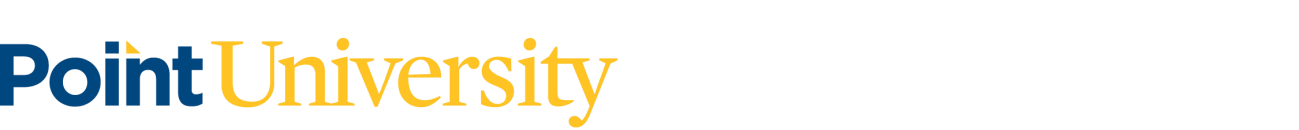 Request for Additional Accommodations List the type(s) of additional accommodation(s) or the revision of current accommodations that you are requesting: ______________________________________________________________________________________________________________________________________________________________________________________________________ __________________________________________________________________ Statement regarding your need for the additional accommodations or the revision of current accommodations: ______________________________________________________________________________________________________________________________________________________________________________________________________ Student Signature: _______________________________     Date:_________ Please send the completed form to disability.services@point.eduThe Director of Disability Services will make the final determination for the provision of reasonable and appropriate additional or revised accommodations.        Additional Accommodation Request | Revised 2022 